                                                                                                             Додаток                                                                                                              ЗАТВЕРДЖЕНО                                                                                             рішення міської ради                                                                                                  від 23.02.2022 № 8/20-37Порядок з надання послуги раннього втручання для забезпечення розвитку дитини, збереження її здоров’я та життя Східним центром комплексної реабілітації для осіб з інвалідністю Дружківської міської радиЗагальні положення1.1 Порядок з надання послуги раннього втручання для забезпечення розвитку дитини, збереження її здоров’я та життя Східним центром комплексної реабілітації для осіб з інвалідністю Дружківської міської ради (далі - Порядок) з метою забезпечення розвитку дитини, збереження її здоров’я та життя, передбачає послідовність дій всіх структурних підрозділів Дружківської міської ради, закладів охорони здоров’я і освіти, Центру соціальних служб, громадських організацій Дружківської територіальної громади, які працюють у сфері дитинства, щодо організації роботи з виявлення дітей раннього віку, які мають інвалідність або порушення розвитку, їх сімей та направлення їх до Східного центру комплексної реабілітації для осіб з інвалідністю Дружківської міської ради (далі – Центр) для отримання послуги раннього втручання. Керуючись Методичними рекомендаціями щодо впровадження практики надання послуги раннього втручання для забезпечення розвитку дитини, збереження її здоров'я та життя (далі - Методичні рекомендації)  затвердженими Наказом Міністерства соціальної політики України від 18 лютого 2021 року № 92 та наказом Міністерства соціальної політики України від 26.03.2021 № 152 про внесення змін до Методичних рекомендацій щодо впровадження практики надання послуги раннього втручання для забезпечення розвитку дитини, збереження її здоров’я та життя.Для забезпечення розвитку дитини, збереження її здоров'я та життя надається міждисциплінарна, сімейно-центрована комплексна послуга, яка поєднує медичну, психологічну, соціальну та освітню складові, спрямовується на раннє виявлення та профілактику порушень у дітей, покращення їхнього розвитку, підвищення якості їхнього життя, супровід і підтримку сімей з дітьми, у яких виявлено порушення розвитку (далі - послуга раннього втручання). Послуга раннього втручання надається дітям у віці від народження до трьох років одинадцяти місяців двадцяти дев'яти днів, які мають порушення розвитку або в яких є ризик виникнення таких порушень (далі - діти), і їхнім сім'ям. Отримувачами послуги раннього втручання є діти та їхні сім'ї. До потенційних отримувачів послуги раннього втручання відносяться сім’ї, у дітей яких:є відставання у розвитку, підтверджене документально закладами охорони здоров’я;виявлено анатомічні дефекти, інші необоротні порушення функцій органів і систем організму, станів та захворювань, за яких відповідна група інвалідності встановлюється без зазначення строку повторного огляду (постанова Кабінету Міністрів України                                         від 21.01.2015 № 10 «Про затвердження переліку анатомічних дефектів, інших необоротних порушень функцій органів і систем організму, станів та захворювань, за яких відповідна група інвалідності встановлюється без зазначення строку повторного огляду»);є установлена інвалідність (постанова Кабінету Міністрів України від 21.11.2013 № 917 «Деякі питання встановлення лікарсько-консультативними комісіями інвалідності дітям»                  (зі змінами);виявлено тяжкі захворювання, розлади, травми, стани, що дають право на одержання державної допомоги на дитину, якій не встановлено інвалідність, надання такій дитині соціальних послуг (постанова Кабінету Міністрів України від 27.12.2018 №1161                       «Про затвердження переліку тяжких захворювань, розладів, травм, станів, що дають право на одержання державної допомоги на дитину, якій не встановлено інвалідність, надання такій дитині соціальних послуг» (зі змінами);виявлено порушення розвитку або ризик їх виникнення у зв’язку з насильством, жорстоким поводженням у сім’ї;є високий ризик виникнення порушень розвитку внаслідок несприятливої дії біологічних та соціальних факторів.Цей Порядок регулює питання, пов’язані з прийняттям рішення про надання послуги раннього втручання  дітям та їх сім’ям за висновком мультидисциплінарної команди «Служби раннього втручання» (далі - СРВ)  та наказом директора про зарахування до Центру.Інформувати Дружківську міську раду (далі - Засновник) в три денний строк, щодо зарахування сім’ї на послугу раннього втручання.1.4. Надання послуги раннього втручання для дітей віком від народження до трьох років одинадцяти місяців двадцяти дев'яти днів, з метою забезпечення розвитку дитини, збереження її здоров’я та життя буде надаватися на безоплатній основі для отримувачів послуги (категорій зазначених в пункті 1.2.2.), за рахунок коштів бюджету Дружківської міської територіальної громади.Виявлення сімей з дітьми, які потенційно потребують надання послуги раннього втручання2.1. Виявляти сім’ї з дітьми, які потенційно потребують надання послуги раннього втручання (далі – потенційні отримувачі), можуть заклади охорони здоров’я, заклади дошкільної освіти, інклюзивно-ресурсний центр, установи\заклади соціального захисту населення, зокрема надання соціальних та реабілітаційних послуг, юридичними особами приватного права, громадським об’єднанням, благодійним, релігійним та іншим організаціям, що працюють з дітьми раннього та дошкільного віку.2.2. При виявленні потенційних отримувачів, суб’єкт, який вперше виявив проблему, надає інформацію про СРВ Центру та рекомендує звернутися батькам дитини до Центру.2.3. Сім’я може самостійно звернутися до СРВ для проходження діагностування стану дитини (скринінгу) та  виявлення потреби у послузі раннього втручання.Прийняття рішення про надання послуги раннього втручання3.1. Для отримання послуги раннього втручання необхідно надати пакет документів до СРВ Центру:заяви законного представника дитини;копії документа, що посвідчує особу законного представника дитини (за наявності);копії свідоцтва про народження дитини;копії рішення органу опіки та піклування про встановлення опіки над дитиною (за наявності);копії медичного висновку про встановлення інвалідності дитині (для дітей з інвалідністю);копії індивідуальної програми реабілітації дитини (для дітей з інвалідністю);копії виписки з медичної карти амбулаторного (стаціонарного) хворого форми № 027/о, затвердженої наказом Міністерства охорони здоров'я України від 14.02.2012 № 110 «Про затвердження форм первинної облікової документації та Інструкцій щодо їх заповнення, що використовуються у закладах охорони здоров'я незалежно від форми власності та підпорядкування», зареєстрованим у Міністерстві юстиції України 28.04.2012 за                        № 661/20974 (зі змінами) (за наявності);направлення медичного закладу до надавача послуги раннього втручання (за наявності).3.2. Надавачу послуги раннього втручання забезпечувати:взаємодію із закладами охорони здоров'я, що надають послуги вагітним жінкам, для своєчасного виявлення можливих порушень розвитку в дитини та направлення до надавача послуги раннього втручання;взаємодію із закладами охорони здоров'я, закладами дошкільної освіти, установи\заклади соціального захисту населення, які надають соціальні та реабілітаційні послуги, громадськими об'єднаннями, благодійними, релігійними організаціями, фізичними особами - підприємцями, юридичними особами приватного права - для раннього виявлення порушень розвитку або ризиків їх виникнення в дитини та направлення до надавача послуги раннього втручання;визначення відповідності пріоритетів і потреб дитини та її сім'ї з метою прийняття рішення про необхідність направлення до надавача послуги раннього втручання;оцінювання індивідуальних потреб, можливостей і труднощів отримувачів послуги раннього втручання;надання консультативних послуг;розроблення, реалізацію, перегляд (за потреби) індивідуального сімейного плану раннього втручання та внесення до нього змін (за потреби);визначення ефективності індивідуального сімейного плану раннього втручання;розвиток у сім'ї дитини компетентності в питаннях догляду за дитиною та її оптимального розвитку, в тому числі організації розвивального середовища, використання спеціальних засобів для розвитку дитини та забезпечення необхідної комунікації;організацію переходу дитини до закладу дошкільної освіти або іншої установи / іншого закладу після завершення заходів з надання послуги раннього втручання дитині та її сім'ї;організацію просвітницької діяльності для населення з метою підвищення рівня обізнаності з питань раннього втручання та усвідомлення необхідності раннього виявлення у вагітних жінок, новонароджених дітей та дітей раннього віку порушень розвитку, а також супровід сімей з метою забезпечення розвитку дитини, підтримки її здоров'я та покращення якості життя.3.3. Фахівець із соціальної роботи або завідувач відділення СРВ проводить першу зустріч у Центрі з батьками (представниками сімей), під час якої надає консультацію щодо послуги раннього втручання, дізнається від батьків про особливості та проблеми дитини, надає інформацію щодо первинного прийому, домовляється про дату і час первинного прийому. Така консультація може відбуватися при телефонному зверненні батьків/осіб, які їх заміняють.3.4. За потреби на першій зустрічі фахівець із соціальної роботи або завідувач  відділення  дає батькам для заповнення  скринінг або анкети спостереження, які визначають рівень розвитку дитини (наприклад AEPS, інші анкети в залежності від особливостей дитини). Батьки самостійно заповнюють скринінг та приносять їх на первинний прийом.3.5. Фахівець із соціальної роботи або завідувач відділення вносить погоджений з батьками час первинного прийому до графіку роботи СРВ.Всі звернення щодо отримання послуг раннього втручання фахівець із соціальної роботи або завідувач відділення реєструє в журналі обліку первинних звернень.  Первинний прийом дитини та її сім’ї проводять два фахівця команди раннього втручання в мультимедійній кімнаті (завідувач відділення, дефектолог, психолог, фахівець із фізичної реабілітації, фахівець із соціальної роботи, лікар-невролог). Команда фахівців, які проводять первинний прийом, визначається в залежності від особливостей дитини. Один фахівець працює з дитиною, другий – з батьками. Обидва фахівця спостерігають за поведінкою і особливостями взаємодії дитини і батьків, визначають проблеми дитини з її здоров'ям, історію її розвитку. Спільна присутність двох фахівців дозволяє уникнути повторення при зборі анамнезу та отримати більш широке уявлення про ресурси, проблеми, особливості та потреби дитини і її сім’ї.Проведення первинної оцінки частково записується на відео. Відеозапис здійснюється після підписання батьками/особами, які їх заміняють інформованої згоди на фото та відео зйомку. Протягом невеликого проміжку часу фахівець із соціальної роботи/завідувач відділення веде відеозйомку поведінки дитини, її гри, взаємодії з дорослими. Матеріали відеозйомки дозволяють більш детально проаналізувати комунікаційні сигнали дитини, особливості її моторики і психоемоційного стану. Матеріали відеозйомки зберігаються в захищеному від сторонніх осіб місці в електронному вигляді, у разі можливості на зйомних електронних носіях.Основним інструментом для проведення первинного прийому є карта первинної оцінки дитини та її сім’ї, в якій фіксуються всі зібрані дані щодо дитини. В ході первинної оцінки батьки формують свій первинний запит щодо подальшої роботи з дитиною (очікування батьків від послуги раннього втручання). Відповідальним за заповнення карти є один з фахівців, який проводив прийом батьків з дитиною.Фахівці інформують батьків про необхідність обговорення ситуації дитини та її сім’ї в команді фахівців для прийняття рішення про надання послуги раннього втручання та домовляються з батьками про дату і час другої зустрічі, що фіксується у графіку роботи СРВ.Командне обговорення результатів первинної оцінки проводиться протягом п'яти робочих днів з дня первинного прийому у присутності всіх фахівців відділення. Під час засідання фахівці, які проводили первинну оцінку, надають команді раннього втручання інформацію про дитину та сім’ю, обговорюють результати первинної оцінки потреб дитини та її сім’ї, аналізують відзняті відеоматеріали, поведінку дитини та батьків, результати  скринінгу та ін.На командному обговорені фахівці визначають чи береться випадок в роботу, основні сфери потреб дитини на даному етапі, склад мультидисциплінарної команди випадку та ключового фахівця. Обговорення закінчується визначенням пріоритетних проблем відповідно до ступеня їх важливості для дитини і сім’ї та створенням індивідуального сімейного  плану раннього втручання та укладення договору про надання послуги.Хід командного обговорення та рішення про надання чи відмову у наданні послуги раннього втручання фіксуються у протоколі засідання комісії Центру.Рішення про надання чи відмову у наданні послуги раннього втручання батьки або законні представники дитини отримують не пізніше ніж за 10 днів після першої зустрічі фахівців з дитиною та батьками.Завідувач відділення формує графік зустрічей (роботи) з дитиною та сім’єю.Завершення роботи з дитиною та сім’єюЗавершення програми раннього втручання з дитиною та сім’єю відбувається:при досягненні дитиною віку 4 років;у зв’язку з суттєвою корекцією стану, який передбачає можливість гармонійного розвитку дитини без підтримки  команди СРВ;у зв’язку з сімейними обставинами (у тому числі за рішенням батьків);у зв’язку з систематичними пропусками занять без поважної причини та невиконанням батьками рекомендацій спеціалістів та ін.4.2.  Рішення про завершення надання послуг раннього втручання приймається на засіданні комісії Центру, після чого команда фахівців готує дитину та сім’ю до завершення отримання послуг, надає рекомендації щодо підтримки розвитку дитини, взаємодії батьків з дитиною, інформацію про мережу установ, до яких сім’я може звернутися за підтримкою.Секретар Дружківської міської ради                                            Костянтин ХОРСПорядок з надання послуги раннього втручання для забезпечення розвитку дитини, збереження її здоров’я та життя Східним центром комплексної реабілітації для осіб з інвалідністю Дружківської міської ради розроблено та підготовлено Східним центром комплексної реабілітації для осіб з інвалідністю Дружківської міської ради.Директор Східного центру	комплексної реабілітаціїдля осіб з інвалідністюДружківської міської ради                                                                Андрій БОНДАРПояснювальна записка до рішення міської ради«Про затвердження Порядку з надання послуги раннього втручання для забезпечення розвитку дитини, збереження її здоров’я та життя Східним центром комплексної реабілітації для осіб з інвалідністю Дружківської міської ради»Проект рішення передбачає затвердження Дружківською міською радою Порядку з надання послуги раннього втручання для забезпечення розвитку дитини, збереження її здоров’я та життя Східним центром комплексної реабілітації для осіб з інвалідністю Дружківської міської ради, відповідно до Методичних рекомендацій щодо впровадження послуги раннього втручання для забезпечення розвитку дитини, збереження її здоров'я та життя, затвердженими Наказом Міністерства соціальної політики України                                           від 18 лютого 2021 року № 92 та наказом Міністерства соціальної політики України                     від 26 березня 2021 №152 про внесення змін до Методичних рекомендацій щодо впровадження практики надання послуги раннього втручання для забезпечення розвитку дитини, збереження її здоров’я та життя. Східний центр комплексної реабілітації для осіб з інвалідністю Дружківської міської ради  розробив та підготовив цей Порядок.Директор Східного центрукомплексної реабілітаціїдля осіб з інвалідністюДружківської міської ради                                                        Андрій БОНДАРАркуш погодження до рішення міської радиПро затвердження Порядку з надання послуги раннього втручання для забезпечення розвитку дитини, збереження її здоров’я та життя Східним центром комплексної реабілітації для осіб з інвалідністю Дружківської міської радиПІДГОТОВЛЕНИЙ	Східним центром комплексної реабілітації для осіб з інвалідністю Дружківської міської радител.:4-22-18Директор Східного центрукомплексної реабілітації для осіб з інвалідністю Дружківської міської ради 	               Андрій БОНДАР«______» ____________ 2022 рік						ПОГОДЖЕНИЙ Головний спеціаліст з юридичних питань відділу по роботі з депутатами                                       Антон МОЛІБОГА  «______» ____________ 2022 рік 						 Начальник міського фінансового управління                         							    Ірина ТРУШИНА		       «______» ____________ 2022 рік	      Заступник міського голови з питань 	 діяльності виконавчих органів ради                                            Наталя ВИНИЧЕНКО	  «______» ____________ 2022 рік Голова постійної комісії міської ради з                                        питань економічного розвитку, планування бюджету та фінансів                                                                      Галина НЕБОГАТІКОВА  «______» ____________ 2022 рік				 Голова постійної комісії міської ради  з питань охорони здоров’я, соціального  захисту населення та екології				                Максим БАНДУРА «______» ____________ 2022 рік						 Секретар Дружківської міської ради                                            Костянтин ХОРС «______» ____________ 2022 рік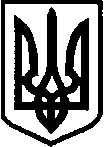 Східний центр КОМПЛЕКСНої реабілітації ДЛЯ ОСІБ З інвалідНІСТЮ ДРУЖКІВСЬКОЇ МІСЬКОЇ РАДИвул. Тверська, 6,  м. Дружківка, Краматорський район, Донецька обл., 84205 тел. (06267) 4-22-18,  Е-mail: 26553191@mail.gov.ua,  код згідно з ЄДРПОУ 26553191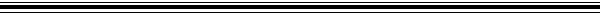 № _____________ від _______________                 № __________ від _______________     						        		     СекретарюДружківської міської радиКостянтину ХОРСУСлужбовий листШановний пане Костянтин!Відповідно Методичним рекомендаціям щодо впровадження послуги раннього втручання для забезпечення розвитку дитини, збереження її здоров'я та життя затвердженими Наказом Міністерства соціальної політики України від 18 лютого 2021 року № 92 та наказом Міністерства соціальної політики України від 26.03.2021  №152 про внесення змін до Методичних рекомендацій щодо впровадження практики надання послуги раннього втручання для забезпечення розвитку дитини, збереження її здоров’я та життя Східний центр комплексної реабілітації для осіб з інвалідністю Дружківської міської ради розробив та підготовив для затвердження Дружківською міською радою Порядок щодо надання послуги раннього втручання для забезпечення розвитку дитини, збереження її здоров’я та життя  за рахунок коштів бюджету Дружківської міської територіальної громади «Службою раннього втручання» Східного центру комплексної реабілітації для осіб з інвалідністю Дружківської міської ради, цього Порядку.Директор Східного центрукомплексної реабілітаціїдля осіб з інвалідністюДружківської міської ради                                                        Андрій БОНДАР